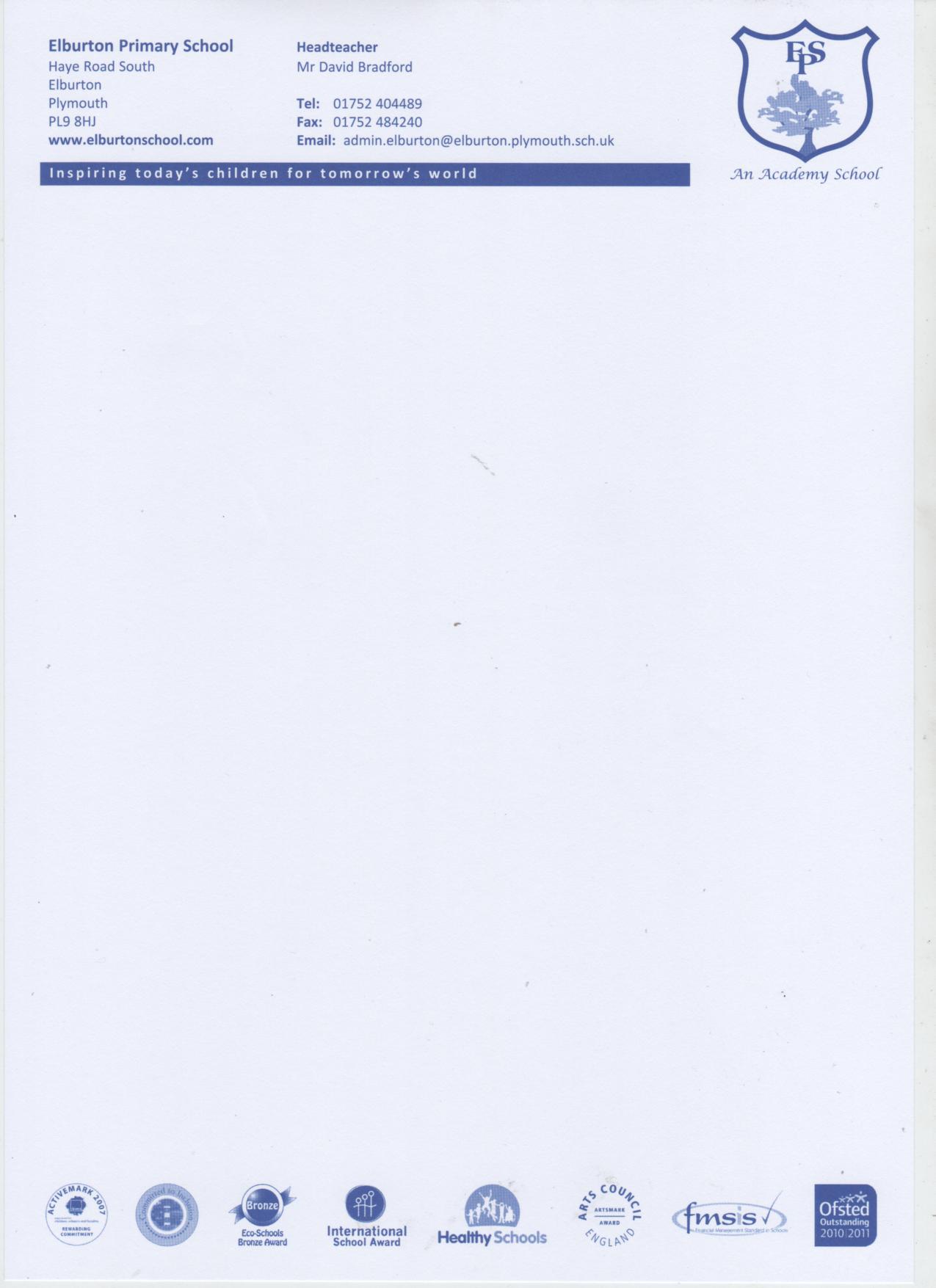 Tuesday 6th December 2016Dear Parents,We are writing to inform you of some of the upcoming dates for the Spring Term. There will be a meeting for parents of Foundation Stage children to outline the reading, writing and maths policies at EPS. During this meeting there will be an opportunity to find out about the teaching of reading, writing, phonics and maths and how you can support your child at home and at school. There will be a selection of books and resources on display, similar to the ones your children will encounter at school. You will be able to discuss any queries you may have regarding our approach. The meeting will take place on Tuesday 10th January at 2:00pm in the school hall.Our Topic for the beginning of the Spring Term will be ‘Frozen!’ We have planned many exciting learning opportunities related to the film which the children (and staff) will enjoy. At times throughout this topic we plan to watch video clips from the film as a stimulus for the children’s learning. The British Board of Film Classification has given the film a ‘PG’ rating due to the film showing scenes of ‘mild threat.’ Therefore, we require permission from parents to show any footage of the film. To give consent for your child to watch ‘Frozen’ please complete the slip below and return to your child’s class teacher before the end of this term. As a conclusion to our ‘Frozen’ Topic we are planning a ‘Frozen’ day. Children may come to school dressed as characters from the film such as a Queen, Princess, Prince, King or snowman! The date for this is Friday 20th January 2017. Additional information regarding this themed day and the information regarding topics/activities planned for the Spring Term will follow after Christmas. Thank you for your continued support throughout this term. If any parents would like to support the school further with activities such as listening to the children read then please speak to your child’s class teacher. Any additional support is always warmly welcomed.Yours Sincerely,The Foundation Stage Team‘Frozen’ DVD Permission SlipI agree for my child to watch footage from Disney’s film ‘Frozen’ Child’s name …………………………………………..……	Signed……………………………………………………………..	